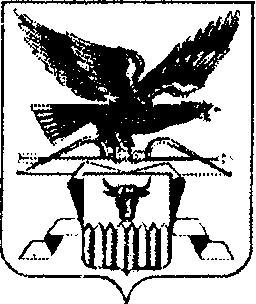 РЕГИОНАЛЬНАЯ СЛУЖБА ПО ТАРИФАМ И ЦЕНООБРАЗОВАНИЮ ЗАБАЙКАЛЬСКОГО КРАЯПРИКАЗ   20 декабря 2021 года                       	                                          № 724-НПАг. ЧитаОб утверждении тарифов на социальные услуги, предоставляемые      гражданам государственными организациями социального обслуживания в форме социального обслуживания на дому на территории                         Забайкальского краяВ соответствии с постановлением Правительства Российской                 Федерации от 7 марта 1995 года № 239 «О мерах по упорядочению              государственного регулирования цен (тарифов)», Порядком утверждения       тарифов на социальные услуги на основании подушевых нормативов                     финансирования социальных услуг в Забайкальском крае, утвержденным       постановлением Правительства Забайкальского края от 15 октября 2014 года № 574, Порядком предоставления социальных услуг поставщиками                 социальных услуг, утвержденным постановлением Правительства                    Забайкальского края от 31 октября 2014 года № 620, Положением о                Региональной службе по тарифам и ценообразованию Забайкальского края, утвержденным постановлением Правительства Забайкальского края от 
16 мая 2017 года № 196, на основании заключения и решения Правления        Региональной службы по тарифам и ценообразованию Забайкальского края п р и к а з ы в а ю:Утвердить тарифы на социальные услуги, предоставляемые          гражданам государственными организациями социального обслуживания в форме социального обслуживания на дому на территории Забайкальского края, согласно приложению к настоящему приказу.Признать утратившим силу приказ Региональной службы по тарифам и ценообразованию Забайкальского края от 29 декабря 2020 года № 633-НПА «Об утверждении тарифов на социальные услуги, предоставляемые      гражданам государственными организациями социального обслуживания в форме социального обслуживания на дому на территории Забайкальского края».Настоящий приказ вступает в силу с 1 января 2022 года.Опубликовать настоящий приказ на сайте в информационно-телекоммуникационной сети «Интернет» «Официальный интернет-портал    правовой информации исполнительных органов государственной власти        Забайкальского края» (http://право.забайкальскийкрай.рф).Руководитель Службы						                      Е.А.МорозоваПРИЛОЖЕНИЕк приказу Региональной службыпо тарифам и ценообразованиюЗабайкальского краяот __ декабря 2021 года № ___-НПАТАРИФЫна социальные услуги, предоставляемые гражданамгосударственными организациями социального обслуживанияв форме социального обслуживания на дому на территории 
Забайкальского края___________________________№ п/пНаименование услуги, группа уходаОписание социальной услуги, в том числе ее объем (норматив)Кратность, единица измеренияТариф, руб.123451Социально-бытовые услугиСоциально-бытовые услугиСоциально-бытовые услугиСоциально-бытовые услуги1.1.Помощь в приготовлении пищи,                      рекомендуемая группа ухода: 1, 2, 31) помощь в приготовлении пищи:а) 1 кг продуктов питания;32,431.1.Помощь в приготовлении пищи,                      рекомендуемая группа ухода: 1, 2, 3а) подготовка продуктов питания к приготовлению (мытье, чистка, нарезка);б) 1 блюдо;8,341.1.Помощь в приготовлении пищи,                      рекомендуемая группа ухода: 1, 2, 3б) приготовление из продуктов питания получателя социальных услуг 1 блюда на выбор из полуфабрикатов;в) 1 услуга (не более 10 предметов).15,471.1.Помощь в приготовлении пищи,                      рекомендуемая группа ухода: 1, 2, 3в) мытье посуды;–8,341.1.Помощь в приготовлении пищи,                      рекомендуемая группа ухода: 1, 2, 32) приготовление горячей пищи.а) 1 кг продуктов питания;42,621.2.Покупка за счет средств получателя социальных услуг топлива (в жилых помещениях без центрального отопления и (или) водоснабжения), топка печей, обеспечение водой,                                                    рекомендуемая группа ухода: 1, 2, 3, 4, 51) покупка за счет средств получателя социальных услуг топлива (в жилых помещениях без центрального отопления);1 услуга22,241.2.Покупка за счет средств получателя социальных услуг топлива (в жилых помещениях без центрального отопления и (или) водоснабжения), топка печей, обеспечение водой,                                                    рекомендуемая группа ухода: 1, 2, 3, 4, 52) обеспечение водой получателей социальных услуг (в жилых домах без центрального водоснабжения);Городской сектор12,051.2.Покупка за счет средств получателя социальных услуг топлива (в жилых помещениях без центрального отопления и (или) водоснабжения), топка печей, обеспечение водой,                                                    рекомендуемая группа ухода: 1, 2, 3, 4, 52) обеспечение водой получателей социальных услуг (в жилых домах без центрального водоснабжения);Сельский сектор10,561.2.Покупка за счет средств получателя социальных услуг топлива (в жилых помещениях без центрального отопления и (или) водоснабжения), топка печей, обеспечение водой,                                                    рекомендуемая группа ухода: 1, 2, 3, 4, 53) топка печи;1 услуга9,541.2.Покупка за счет средств получателя социальных услуг топлива (в жилых помещениях без центрального отопления и (или) водоснабжения), топка печей, обеспечение водой,                                                    рекомендуемая группа ухода: 1, 2, 3, 4, 54) доставка в дом из хозяйственных построек, принадлежащих получателю социальных услуг, угля, дров с соблюдением норм допустимой нагрузки;10 кг - ведро угля, 7 кг дров7,131.2.Покупка за счет средств получателя социальных услуг топлива (в жилых помещениях без центрального отопления и (или) водоснабжения), топка печей, обеспечение водой,                                                    рекомендуемая группа ухода: 1, 2, 3, 4, 55) подготовка запасов топлива для самостоятельной топки печи получателя социальных услуг в течение недели (просеивание угля);10 кг - ведро угля, 7 кг дров21,501.2.Покупка за счет средств получателя социальных услуг топлива (в жилых помещениях без центрального отопления и (или) водоснабжения), топка печей, обеспечение водой,                                                    рекомендуемая группа ухода: 1, 2, 3, 4, 56) вынос золы с соблюдением норм допустимой нагрузки.до 4 кг7,041.3.Организация помощи в проведении ремонта жилых помещений, рекомендуемая группа ухода: 2, 3, 4, 5Организация помощи в проведении ремонта жилых помещений (в том числе вызов на дом сантехника, электрика и других необходимых работников).До 4 кг25,021.4.Уборка жилых помещений, включая вынос бытового мусора,                                     рекомендуемая группа ухода: 1, 2, 3, 4, 51) уборка комнаты, а также коридора, кухни, санузла, мытье полов;Городской сектор1,181.4.Уборка жилых помещений, включая вынос бытового мусора,                                     рекомендуемая группа ухода: 1, 2, 3, 4, 51) уборка комнаты, а также коридора, кухни, санузла, мытье полов;Сельский сектор1,671.4.Уборка жилых помещений, включая вынос бытового мусора,                                     рекомендуемая группа ухода: 1, 2, 3, 4, 52) вытирание пыли с открытых поверхностей, мебели, подоконника;2 кв. м (каждые последующие 5 кв. м - 1 дополнительная услуга)0,531.4.Уборка жилых помещений, включая вынос бытового мусора,                                     рекомендуемая группа ухода: 1, 2, 3, 4, 53) чистка напольных покрытий;6 кв. м (каждые последующие 3 кв. м - 1 дополнительная услуга)0,531.4.Уборка жилых помещений, включая вынос бытового мусора,                                     рекомендуемая группа ухода: 1, 2, 3, 4, 54) подметание веником;Городской сектор 33 кв. м (каждые последующие 10 кв. м - 1 дополнительная услуга)0,831.4.Уборка жилых помещений, включая вынос бытового мусора,                                     рекомендуемая группа ухода: 1, 2, 3, 4, 54) подметание веником;Сельский сектор 16 кв. м (каждые последующие 10 кв. м. - 1 дополнительная услуга)1,051.4.Уборка жилых помещений, включая вынос бытового мусора,                                     рекомендуемая группа ухода: 1, 2, 3, 4, 55) мытье окон;2 окна (каждое последующее окно - 1 дополнительная услуга)10,661.4.Уборка жилых помещений, включая вынос бытового мусора,                                     рекомендуемая группа ухода: 1, 2, 3, 4, 56) мытье дверей;2 двери (каждая последующая дверь - 1 дополнительная услуга)2,411.4.Уборка жилых помещений, включая вынос бытового мусора,                                     рекомендуемая группа ухода: 1, 2, 3, 4, 57) удаление пыли со стен, потолка;10 кв. м. (каждые последующие 5 кв. м - 1 дополнительная услуга)2,411.4.Уборка жилых помещений, включая вынос бытового мусора,                                     рекомендуемая группа ухода: 1, 2, 3, 4, 58) мытье газовой (электрической) плиты, раковины;1 шт.8,341.4.Уборка жилых помещений, включая вынос бытового мусора,                                     рекомендуемая группа ухода: 1, 2, 3, 4, 59) мытье зеркал, стекол мебели;2 кв. м. (последующие 2 кв. м. - 1 дополнительная услуга)6,021.4.Уборка жилых помещений, включая вынос бытового мусора,                                     рекомендуемая группа ухода: 1, 2, 3, 4, 510) мытье мебели;2 кв. м. (последующие 2 кв. м. - 1 дополнительная услуга)7,971.4.Уборка жилых помещений, включая вынос бытового мусора,                                     рекомендуемая группа ухода: 1, 2, 3, 4, 511) вынос бытового мусора с соблюдением норм допустимой нагрузки.До 4 кг3,521.5.Обеспечение кратковременного присмотра за детьми,                                                   рекомендуемая группа ухода: 0, 1, 2, 3, 4, 5Обеспечение кратковременного присмотра за детьми (не требующего специальных знаний и подготовки)1 услуга152,881.6.Сдача за счет средств получателей социальных услуг вещей в стирку, химчистку, ремонт, обратная их доставка,                              рекомендуемая группа ухода: 2, 3, 4, 51) сдача вещей в стирку, химчистку, ремонт;По мере необходимости11,121.6.Сдача за счет средств получателей социальных услуг вещей в стирку, химчистку, ремонт, обратная их доставка,                              рекомендуемая группа ухода: 2, 3, 4, 52) обратная их доставка при наличии соответствующих организаций по месту проживания получателей социальных услуг.По мере необходимости11,121.7.Сопровождение вне дома (в учреждения здравоохранения и другие учреждения, рекомендуемая группа ухода: 1, 2, 3, 4, 51) вызов врача на дом; вызов скорой медицинской помощи; вызов дежурного врача неотложной медицинской помощи или бригады скорой медицинской помощи;1 услуга0,001.7.Сопровождение вне дома (в учреждения здравоохранения и другие учреждения, рекомендуемая группа ухода: 1, 2, 3, 4, 51) вызов врача на дом; вызов скорой медицинской помощи; вызов дежурного врача неотложной медицинской помощи или бригады скорой медицинской помощи;1 услуга0,001.7.Сопровождение вне дома (в учреждения здравоохранения и другие учреждения, рекомендуемая группа ухода: 1, 2, 3, 4, 52) получение талонов, осуществление записи на прием: запись к врачам-специалистам для оказания медицинской помощи;1 талон2,411.7.Сопровождение вне дома (в учреждения здравоохранения и другие учреждения, рекомендуемая группа ухода: 1, 2, 3, 4, 52) получение талонов, осуществление записи на прием: запись к врачам-специалистам для оказания медицинской помощи;1 талон2,411.7.Сопровождение вне дома (в учреждения здравоохранения и другие учреждения, рекомендуемая группа ухода: 1, 2, 3, 4, 53) сопровождение получателя социальных услуг, не утратившего способность к передвижению, в учреждения здравоохранения и другие учреждения в пределах проживания получателя социальных услуг:1 сопровождение14,82 1.7.Сопровождение вне дома (в учреждения здравоохранения и другие учреждения, рекомендуемая группа ухода: 1, 2, 3, 4, 54) посещение получателя социальных услуг в стационарных учреждениях здравоохранения.1 услуга9,641.8.Покупка за счет средств получателя социальных услуг и доставка на дом продуктов питания, промышленных товаров первой необходимости, средств санитарии и гигиены, средств ухода, книг, газет, журналов, лекарственных средств и изделий медицинского назначения, рекомендуемая группа ухода: 1, 2, 3, 4, 51) покупка за счет средств получателя социальных услуг и доставка на дом продуктов питания, промышленных товаров;1 услуга22,511.8.Покупка за счет средств получателя социальных услуг и доставка на дом продуктов питания, промышленных товаров первой необходимости, средств санитарии и гигиены, средств ухода, книг, газет, журналов, лекарственных средств и изделий медицинского назначения, рекомендуемая группа ухода: 1, 2, 3, 4, 52) покупка книг, газет и журналов за счет средств получателей социальных услуг;1 услуга (не более 5 изданий)11,121.8.Покупка за счет средств получателя социальных услуг и доставка на дом продуктов питания, промышленных товаров первой необходимости, средств санитарии и гигиены, средств ухода, книг, газет, журналов, лекарственных средств и изделий медицинского назначения, рекомендуемая группа ухода: 1, 2, 3, 4, 53) выписка рецептов на лекарственные средства и изделия медицинского назначения в учреждениях здравоохранения;1 рецепт16,681.8.Покупка за счет средств получателя социальных услуг и доставка на дом продуктов питания, промышленных товаров первой необходимости, средств санитарии и гигиены, средств ухода, книг, газет, журналов, лекарственных средств и изделий медицинского назначения, рекомендуемая группа ухода: 1, 2, 3, 4, 54) покупка и доставка лекарственных средств и изделий медицинского назначения.1 покупка10,751.9.Предоставление гигиенических услуг лицам, не способным по состоянию здоровья самостоятельно осуществлять за собой уход, рекомендуемая группа ухода: 1, 2, 3, 4, 51) подъем и укладывание в постель;1 услуга30,581.9.Предоставление гигиенических услуг лицам, не способным по состоянию здоровья самостоятельно осуществлять за собой уход, рекомендуемая группа ухода: 1, 2, 3, 4, 52) обработка катетеров;1 услуга13,251.9.Предоставление гигиенических услуг лицам, не способным по состоянию здоровья самостоятельно осуществлять за собой уход, рекомендуемая группа ухода: 1, 2, 3, 4, 53) одевание и раздевание (смена нательного белья);1 услуга22,791.9.Предоставление гигиенических услуг лицам, не способным по состоянию здоровья самостоятельно осуществлять за собой уход, рекомендуемая группа ухода: 1, 2, 3, 4, 54) помощь в одевании и раздевании;1 услуга13,901.9.Предоставление гигиенических услуг лицам, не способным по состоянию здоровья самостоятельно осуществлять за собой уход, рекомендуемая группа ухода: 1, 2, 3, 4, 55) принятие гигиенического душа, ванны;1 услуга13,901.9.Предоставление гигиенических услуг лицам, не способным по состоянию здоровья самостоятельно осуществлять за собой уход, рекомендуемая группа ухода: 1, 2, 3, 4, 56) содействие при купании;1 услуга15,751.9.Предоставление гигиенических услуг лицам, не способным по состоянию здоровья самостоятельно осуществлять за собой уход, рекомендуемая группа ухода: 1, 2, 3, 4, 57) полное купание в душе или ванной комнате;1 услуга79,311.9.Предоставление гигиенических услуг лицам, не способным по состоянию здоровья самостоятельно осуществлять за собой уход, рекомендуемая группа ухода: 1, 2, 3, 4, 58) полное купание в постели;1 услуга79,311.9.Предоставление гигиенических услуг лицам, не способным по состоянию здоровья самостоятельно осуществлять за собой уход, рекомендуемая группа ухода: 1, 2, 3, 4, 59) поднос и вынос судна;1 услуга21,591.9.Предоставление гигиенических услуг лицам, не способным по состоянию здоровья самостоятельно осуществлять за собой уход, рекомендуемая группа ухода: 1, 2, 3, 4, 510) смена постельного белья;1 услуга11,771.9.Предоставление гигиенических услуг лицам, не способным по состоянию здоровья самостоятельно осуществлять за собой уход, рекомендуемая группа ухода: 1, 2, 3, 4, 511) гигиена до и после приема пищи;1 услуга3,521.9.Предоставление гигиенических услуг лицам, не способным по состоянию здоровья самостоятельно осуществлять за собой уход, рекомендуемая группа ухода: 1, 2, 3, 4, 512) смена абсорбирующего белья;1 услуга11,581.9.Предоставление гигиенических услуг лицам, не способным по состоянию здоровья самостоятельно осуществлять за собой уход, рекомендуемая группа ухода: 1, 2, 3, 4, 513) ежедневный уход за волосами: причесывание;1 услуга4,631.9.Предоставление гигиенических услуг лицам, не способным по состоянию здоровья самостоятельно осуществлять за собой уход, рекомендуемая группа ухода: 1, 2, 3, 4, 514) стрижка волос;1 услуга42,161.9.Предоставление гигиенических услуг лицам, не способным по состоянию здоровья самостоятельно осуществлять за собой уход, рекомендуемая группа ухода: 1, 2, 3, 4, 515) стрижка ногтей на руках;1 услуга16,491.9.Предоставление гигиенических услуг лицам, не способным по состоянию здоровья самостоятельно осуществлять за собой уход, рекомендуемая группа ухода: 1, 2, 3, 4, 516) стрижка ногтей на ногах;1 услуга32,891.9.Предоставление гигиенических услуг лицам, не способным по состоянию здоровья самостоятельно осуществлять за собой уход, рекомендуемая группа ухода: 1, 2, 3, 4, 517) уход за ротовой полостью;1 услуга17,601.9.Предоставление гигиенических услуг лицам, не способным по состоянию здоровья самостоятельно осуществлять за собой уход, рекомендуемая группа ухода: 1, 2, 3, 4, 518) помощь при бритье лица;1 услуга18,071.9.Предоставление гигиенических услуг лицам, не способным по состоянию здоровья самостоятельно осуществлять за собой уход, рекомендуемая группа ухода: 1, 2, 3, 4, 519) бритье лица;1 услуга46,701.9.Предоставление гигиенических услуг лицам, не способным по состоянию здоровья самостоятельно осуществлять за собой уход, рекомендуемая группа ухода: 1, 2, 3, 4, 520) гигиена наружных половых органов;1 услуга26,221.9.Предоставление гигиенических услуг лицам, не способным по состоянию здоровья самостоятельно осуществлять за собой уход, рекомендуемая группа ухода: 1, 2, 3, 4, 521) умывание рук, лица, шеи, ушей;1 услуга21,311.9.Предоставление гигиенических услуг лицам, не способным по состоянию здоровья самостоятельно осуществлять за собой уход, рекомендуемая группа ухода: 1, 2, 3, 4, 522) помощь при использовании средств личной гигиены/помощь в пользовании туалетом.1 услуга10,561.10.Отправка за счет средств получателя социальных услуг почтовой корреспонденции, рекомендуемая группа ухода: 1, 2, 3, 4, 5Отправка за счет средств получателя социальных услуг почтовой корреспонденции (содействие в организации предоставления услуг организациями торговли, организациями, оказывающими коммунальные услуги, а также другими организациями, оказывающими услуги населению).1 документ19,091.11.Помощь в приеме пищи (кормление), рекомендуемая группа ухода: 3, 4, 51) подача пищи;1 услуга7,411.11.Помощь в приеме пищи (кормление), рекомендуемая группа ухода: 3, 4, 52) подача пищи и кормление.1 услуга15,011.12.Оплата за счет средств получателей социальных услуг жилищно-коммунальных услуг и услуг связи,                                                              рекомендуемая группа ухода: 1, 2, 3, 4, 51) снятие (при необходимости передача в уполномоченные организации) показаний с приборов учета потребления тепловой энергии, горячей и холодной воды, газа;1 счетчик2,221.12.Оплата за счет средств получателей социальных услуг жилищно-коммунальных услуг и услуг связи,                                                              рекомендуемая группа ухода: 1, 2, 3, 4, 52) оформление документов на оплату (перерасчет оплаты) жилых помещений, коммунальных услуг, услуг связи;1 квитанция6,021.12.Оплата за счет средств получателей социальных услуг жилищно-коммунальных услуг и услуг связи,                                                              рекомендуемая группа ухода: 1, 2, 3, 4, 54) оплата за жилое помещение, коммунальных услуг, услуг связи.1 услуга 11,771.13.Оформление за счет средств получателей социальных услуг подписки на периодические издания,                                                       рекомендуемая группа ухода: 1, 2, 3, 4, 5Оформление за счет средств получателей социальных услуг подписки на периодические издания1 услуга22,702Социально-медицинские услугиСоциально-медицинские услугиСоциально-медицинские услугиСоциально-медицинские услуги2.1.Выполнение процедур, связанных с сохранением здоровья получателей социальных услуг (измерение температуры тела, артериального давления, контроль за приемом лекарств и другие процедуры),                                                         рекомендуемая группа ухода: 2, 3, 4, 5Выполнение процедур, связанных с сохранением здоровья получателей социальных услуг 1 услуга74,592.2.Проведение оздоровительных мероприятий, рекомендуемая группа ухода: 3, 4, 51) проведение физкультурных занятий, прогулок на свежем воздухе; дневного сна, водных процедур, закаливания (принятие воздушных ванн);По мере необходимости36,602.2.Проведение оздоровительных мероприятий, рекомендуемая группа ухода: 3, 4, 52) проведение индивидуальных занятий с использованием методов замедления потери памяти (работа с воспоминаниями, ориентация на реальность);По мере необходимости18,162.2.Проведение оздоровительных мероприятий, рекомендуемая группа ухода: 3, 4, 53) проведение индивидуальных занятий с использованием методов нейрокогнитивного тренинга функций внимания (тренировка объема внимания; тренировка концентрации внимания; тренировка интенсивности внимания; тренировка переключения внимания; тренировка избирательности внимания).По мере необходимости36,142.3.Систематическое наблюдение за получателями социальных услуг для выявления отклонений в состоянии их здоровья,                                  рекомендуемая группа ухода: 1,2,3, 4, 51) наблюдение за состоянием здоровья получателя социальных услуг;По мере необходимости38,912.3.Систематическое наблюдение за получателями социальных услуг для выявления отклонений в состоянии их здоровья,                                  рекомендуемая группа ухода: 1,2,3, 4, 52) содействие в записи к врачам-специалистам.По мере необходимости31,502.4.Консультирование по социально-медицинским вопросам (поддержания и сохранения здоровья получателей социальных услуг, проведения оздоровительных мероприятий, наблюдения за получателями социальных услуг для выявления отклонений в состоянии их здоровья),                рекомендуемая группа ухода: 0, 1, 2, 3, 4, 5Содействие в получении консультаций специалистами организаций здравоохранения по социально-медицинским вопросам (поддержания и сохранения здоровья получателей социальных услуг, проведения оздоровительных мероприятий, наблюдения за получателями социальных услуг для выявления отклонений в состоянии их здоровья).По мере необходимости14,082.5.Содействие в проведении или проведение реабилитационных мероприятий социально-медицинского характера, в том числе в соответствии с индивидуальными программами реабилитации или абилитации инвалидов,                            рекомендуемая группа ухода: 0, 1, 2, 3, 4, 51) организация доставки получателей социальных услуг к месту проведения реабилитационных мероприятий;По мере необходимости85,612.5.Содействие в проведении или проведение реабилитационных мероприятий социально-медицинского характера, в том числе в соответствии с индивидуальными программами реабилитации или абилитации инвалидов,                            рекомендуемая группа ухода: 0, 1, 2, 3, 4, 52) содействие в обеспечении необходимыми техническими средствами реабилитации в соответствии с индивидуальной программой реабилитации и абилитации инвалида.По мере необходимости42,622.6.Проведение занятий, обучающих здоровому образу жизни,                                        рекомендуемая группа ухода: 0, 1, 2, 3, 4, 5Проведение разъяснительной работы (информирование, беседы, вручение памяток, брошюр) по профилактике заболеваний, соблюдению личной гигиены, ведению здорового образа жизни.По мере необходимости21,312.7.Проведение занятий по адаптивной физической культуре,                                                     рекомендуемая группа ухода: 0, 1, 2, 3Содействие в получении консультаций в медицинских и спортивных организациях по вопросам занятий в кружках, секциях, группах здоровья, использующих методы адаптивной физической культуры.1 услуга43,083Социально-психологические услугиСоциально-психологические услугиСоциально-психологические услугиСоциально-психологические услуги3.1.Социально-психологическое консультирование, в том числе по вопросам внутрисемейных отношений,                                           рекомендуемая группа ухода: 0, 1, 2, 3, 4, 51) получение информации от получателя социальных услуг о его проблемах и обсуждение с ним этих проблем для раскрытия и мобилизации получателем социальных услуг внутренних ресурсов и последующего решения социально-психологических проблем путем проведения бесед в целях поиска выхода из сложившейся ситуации;1 услуга10,663.1.Социально-психологическое консультирование, в том числе по вопросам внутрисемейных отношений,                                           рекомендуемая группа ухода: 0, 1, 2, 3, 4, 52) содействие в оказании экстренной психологической помощи в кризисной ситуации, в том числе по телефону и анонимно.1 услуга11,123.2.Психологическая помощь и поддержка (включая экстренную), в том числе гражданам, осуществляющим уход на дому за тяжелобольными получателями социальных услуг,                                                      рекомендуемая группа ухода: 0, 1, 2, 3, 4, 51) беседы, общение, выслушивание, подбадривание;1 услуга (каждые дополнительные 30 минут - 1 дополнительная услуга)0,003.2.Психологическая помощь и поддержка (включая экстренную), в том числе гражданам, осуществляющим уход на дому за тяжелобольными получателями социальных услуг,                                                      рекомендуемая группа ухода: 0, 1, 2, 3, 4, 52) мотивация к активности, психологическая поддержка жизненного тонуса.1 услуга (каждые дополнительные 30 минут - 1 дополнительная услуга)0,003.3.Социально-психологический патронаж, рекомендуемая группа ухода: 0, 1, 2, 3, 4, 5Получение информации от получателя социальных услуг о его проблемах и обсуждение с ним этих проблем для раскрытия и мобилизации получателем социальных услуг внутренних ресурсов и последующего решения социально-психологических проблем.1 услуга21,313.4.Оказание консультационной психологической помощи анонимно, в том числе с использованием телефона доверия,                                                    рекомендуемая группа ухода: 0, 1, 2, 3, 4, 51) получение информации от получателя социальных услуг о его проблемах;1 консультация10,663.4.Оказание консультационной психологической помощи анонимно, в том числе с использованием телефона доверия,                                                    рекомендуемая группа ухода: 0, 1, 2, 3, 4, 52) содействие в получении консультативной психологической помощи анонимно, в том числе с использованием телефона доверия.1 консультация10,664Социально-педагогические услугиСоциально-педагогические услугиСоциально-педагогические услугиСоциально-педагогические услуги4.1.Обучение родственников практическим навыкам общего ухода за тяжелобольными получателями социальных услуг, имеющими ограничения жизнедеятельности, в том числе детьми-инвалидами,                                                     рекомендуемая группа ухода: 0, 1, 2, 3Обучение родственников практическим навыкам общего ухода за тяжелобольными получателями социальных услуг.1 услуга28,914.2.Организация помощи родителям или законным представителям детей-инвалидов, воспитываемых дома, в обучении таких детей навыкам самообслуживания, общения и контроля, направленным на развитие личности, рекомендуемая группа ухода: 0, 1, 2, 3, 4, 5Помощь родителям (законным представителям) при обучении детей-инвалидов навыкам самообслуживания, поведения в быту и обществе, самоконтролю, персональной сохранности и другим формам жизнедеятельности для формирования личности ребенка. Обучение должно быть наглядным и эффективным, способствующим освоению бытовых процедур, с учетом индивидуальных психофизических и личностных особенностей развития.1 услуга138,984.3.Социально-педагогическая коррекция, включая диагностику и консультирование,                              рекомендуемая группа ухода: 0, 1, 2, 3, 4, 5Целенаправленное изменение свойств и качеств личности педагогическими методами.1 услуга178,824.4.Формирование позитивных интересов (в том числе в сфере досуга),                                         рекомендуемая группа ухода: 0, 1, 2, 3, 4, 51) формирование и развитие позитивных интересов у получателей социальных услуг в сфере досуга; обеспечение досуга (книги, журналы, газеты, настольные игры);Постоянно в период предоставления социального обслуживания13,904.4.Формирование позитивных интересов (в том числе в сфере досуга),                                         рекомендуемая группа ухода: 0, 1, 2, 3, 4, 52) формирование у клиентов позитивного психологического состояния и интересов для участия в общественных мероприятиях и поддержания активного образа жизни;Постоянно в период предоставления социального обслуживания13,904.4.Формирование позитивных интересов (в том числе в сфере досуга),                                         рекомендуемая группа ухода: 0, 1, 2, 3, 4, 53) привлечение получателя социальных услуг к участию в клубной, кружковой деятельности.Постоянно в период предоставления социального обслуживания13,904.5.Организация досуга (праздники, экскурсии и другие культурные мероприятия),                                рекомендуемая группа ухода: 0, 1, 2, 3, 41) содействие в посещении театров, выставок и других культурных мероприятий;Постоянно в период предоставления социального обслуживания22,794.5.Организация досуга (праздники, экскурсии и другие культурные мероприятия),                                рекомендуемая группа ухода: 0, 1, 2, 3, 42) сопровождение и содействие в посещении театров, выставок и других культурных мероприятий.Постоянно в период предоставления социального обслуживания128,425Социально-трудовые услугиСоциально-трудовые услугиСоциально-трудовые услугиСоциально-трудовые услуги5.1.Проведение мероприятий по использованию трудовых возможностей и обучению доступным профессиональным навыкам,                     рекомендуемая группа ухода: 0, 1, 21) содействие получателю социальных услуг в участии в мероприятиях по использованию остаточных трудовых возможностей;1 услуга21,315.1.Проведение мероприятий по использованию трудовых возможностей и обучению доступным профессиональным навыкам,                     рекомендуемая группа ухода: 0, 1, 22) организация психолого-медико-педагогического сопровождения получателя социальных услуг в процессе социально-трудовой реабилитации.1 услуга21,315.2.Оказание помощи в трудоустройстве,               рекомендуемая группа ухода: 0, 1, 21) содействие получателю социальных услуг в решении вопросов занятости: работы с сокращенным рабочим днем, работы на дому и другое;1 услуга21,315.2.Оказание помощи в трудоустройстве,               рекомендуемая группа ухода: 0, 1, 22) помощь получателю социальных услуг в решении вопроса о самообеспечении: содействие в постановке на учет в Центр занятости.1 услуга21,315.3.Организация помощи в получении образования и (или) квалификации инвалидами (детьми-инвалидами) в соответствии с их способностями,                                    рекомендуемая группа ухода: 0, 1, 21) выявление интересов и склонностей с целью профессиональной ориентации;1 услуга21,315.3.Организация помощи в получении образования и (или) квалификации инвалидами (детьми-инвалидами) в соответствии с их способностями,                                    рекомендуемая группа ухода: 0, 1, 22) помощь в выборе образовательного учреждения (государственного, регионального, муниципального или некоммерческого), занимающихся обучением инвалидов (детей-инвалидов);1 услуга21,315.3.Организация помощи в получении образования и (или) квалификации инвалидами (детьми-инвалидами) в соответствии с их способностями,                                    рекомендуемая группа ухода: 0, 1, 23) взаимодействие с образовательным учреждением для организации обучения;1 услуга21,315.3.Организация помощи в получении образования и (или) квалификации инвалидами (детьми-инвалидами) в соответствии с их способностями,                                    рекомендуемая группа ухода: 0, 1, 24) содействие в сборе документов для обучения;1 услуга21,315.3.Организация помощи в получении образования и (или) квалификации инвалидами (детьми-инвалидами) в соответствии с их способностями,                                    рекомендуемая группа ухода: 0, 1, 25) осуществление наблюдения за процессом обучения получателя социальных услуг.1 услуга21,316Социально-правовые услугиСоциально-правовые услугиСоциально-правовые услугиСоциально-правовые услуги6.1.Оказание помощи в оформлении и восстановлении документов получателей социальных услуг,                                        рекомендуемая группа ухода: 0, 1, 2, 3, 4, 51) выяснение ситуации получателя социальных услуг;1 услуга13,906.1.Оказание помощи в оформлении и восстановлении документов получателей социальных услуг,                                        рекомендуемая группа ухода: 0, 1, 2, 3, 4, 52) информирование о перечне необходимых документов в соответствии с действующим законодательством для реализации его законных прав;1 услуга13,906.1.Оказание помощи в оформлении и восстановлении документов получателей социальных услуг,                                        рекомендуемая группа ухода: 0, 1, 2, 3, 4, 53) разъяснение назначения и содержания документов;1 услуга13,906.1.Оказание помощи в оформлении и восстановлении документов получателей социальных услуг,                                        рекомендуемая группа ухода: 0, 1, 2, 3, 4, 54) помощь в оформлении и восстановление необходимых и/или утраченных документов.1 услуга27,806.2.Оказание помощи в получении юридических услуг,                                                      рекомендуемая группа ухода: 0, 1, 2, 3, 4, 51) консультирование по вопросам социального обслуживания и защиты интересов получателей социальных услуг;1 услуга9,736.2.Оказание помощи в получении юридических услуг,                                                      рекомендуемая группа ухода: 0, 1, 2, 3, 4, 52) содействие получателям социальных услуг в решении вопросов, связанных с социальной реабилитацией, пенсионным обеспечением и другими социальными выплатами, получением установленных законодательством льгот и преимуществ, защитой и соблюдением прав детей на воспитание и заботу о них, или в решении других правовых вопросов;1 услуга19,466.2.Оказание помощи в получении юридических услуг,                                                      рекомендуемая группа ухода: 0, 1, 2, 3, 4, 53) выяснение жизненной ситуации получателя социальных услуг, информирование получателя социальных услуг о путях реализации его законных прав, разъяснение права на получение бесплатной юридической помощи.1 услуга19,096.3.Услуги по защите прав и законных интересов получателей социальных услуг в установленном законодательством порядке,                       рекомендуемая группа ухода: 0, 1, 2, 3, 4, 51) оказание правовой помощи в защите и соблюдении прав получателей социальных услуг в случаях, угрожающих их жизни и здоровью;1 услуга63,936.3.Услуги по защите прав и законных интересов получателей социальных услуг в установленном законодательством порядке,                       рекомендуемая группа ухода: 0, 1, 2, 3, 4, 52) разъяснение содержания мер социальной поддержки, предусмотренных федеральным законодательством и законодательством Забайкальского края;1 услуга7,046.3.Услуги по защите прав и законных интересов получателей социальных услуг в установленном законодательством порядке,                       рекомендуемая группа ухода: 0, 1, 2, 3, 4, 53) помощь в сборе и оформлении документов для получения мер социальной поддержки.1 услуга (1 документ)7,047Услуги в целях повышения коммуникативного потенциала получателей социальных услуг, имеющих ограничения жизнедеятельности, в том числе детей-инвалидовУслуги в целях повышения коммуникативного потенциала получателей социальных услуг, имеющих ограничения жизнедеятельности, в том числе детей-инвалидовУслуги в целях повышения коммуникативного потенциала получателей социальных услуг, имеющих ограничения жизнедеятельности, в том числе детей-инвалидовУслуги в целях повышения коммуникативного потенциала получателей социальных услуг, имеющих ограничения жизнедеятельности, в том числе детей-инвалидов7.1.Обучение инвалидов (детей-инвалидов) пользованию средствами ухода и техническими средствами реабилитации,                                          рекомендуемая группа ухода: 0, 1, 2, 3, 4, 5Развитие у инвалидов (детей-инвалидов) практических навыков умения самостоятельно пользоваться техническими средствами реабилитации.1 услуга92,657.2.Проведение социально-реабилитационных мероприятий в сфере социального обслуживания,                                               рекомендуемая группа ухода: 1,2,3, 4, 5Содействие в проведении и проведение социально-реабилитационных мероприятий:––7.2.Проведение социально-реабилитационных мероприятий в сфере социального обслуживания,                                               рекомендуемая группа ухода: 1,2,3, 4, 51) помощь при пересаживании с кровати на кресло-коляску (на стул) и обратно;1 услуга3,437.2.Проведение социально-реабилитационных мероприятий в сфере социального обслуживания,                                               рекомендуемая группа ухода: 1,2,3, 4, 52) пересаживание с кровати на кресло-коляску (на стул) и обратно;1 услуга3,437.2.Проведение социально-реабилитационных мероприятий в сфере социального обслуживания,                                               рекомендуемая группа ухода: 1,2,3, 4, 53) усаживание на край кровати:1 услуга7,047.2.Проведение социально-реабилитационных мероприятий в сфере социального обслуживания,                                               рекомендуемая группа ухода: 1,2,3, 4, 54) помощь при ходьбе по дому: помощь в безопасном передвижении по дому «с» и «без» технических средств реабилитации;1 услуга7,047.2.Проведение социально-реабилитационных мероприятий в сфере социального обслуживания,                                               рекомендуемая группа ухода: 1,2,3, 4, 55) обучение получателя социальных услуг основным приемам ухода за собой;1 услуга21,317.2.Проведение социально-реабилитационных мероприятий в сфере социального обслуживания,                                               рекомендуемая группа ухода: 1,2,3, 4, 56) обучение получателя социальных услуг основным приемам вертикализации;1 услуга21,317.2.Проведение социально-реабилитационных мероприятий в сфере социального обслуживания,                                               рекомендуемая группа ухода: 1,2,3, 4, 57) позиционирование в кровати.1 услуга10,197.3.Обучение навыкам поведения в быту и общественных местах,                                                      рекомендуемая группа ухода: 0, 1, 2, 3, 4, 5Обучение навыкам поведения в быту и общественных местах.1 услуга124,627.4.Транспортные услуги в целях обеспечения доступа к приоритетным сферам жизнедеятельности инвалидов, семей с детьми-инвалидами,                                                  рекомендуемая группа ухода: 0, 1, 2, 3, 4, 5 Перевозка получателя социальных услуг для оздоровления, лечения, участия в мероприятиях, запланированных поставщиком социальных услуг, а также при возникновении необходимости в перевозке получателя социальных услуг, возникающей в ходе предоставления ему социальных услуг.1 услуга171,417.5.Оказание помощи в получении первичных навыков компьютерной грамотности,                              рекомендуемая группа ухода: 0, 1, 2, 31) обучение базовым навыкам в работе с операционной системой;В период действия заключенного договора о социальном обслуживании5,567.5.Оказание помощи в получении первичных навыков компьютерной грамотности,                              рекомендуемая группа ухода: 0, 1, 2, 32) обучение навыкам общения посредством электронной почты;В период действия заключенного договора о социальном обслуживании5,567.5.Оказание помощи в получении первичных навыков компьютерной грамотности,                              рекомендуемая группа ухода: 0, 1, 2, 33) обучение навыкам общения посредством Skype;В период действия заключенного договора о социальном обслуживании5,567.5.Оказание помощи в получении первичных навыков компьютерной грамотности,                              рекомендуемая группа ухода: 0, 1, 2, 34) ориентирование в информационно-телекоммуникационной сети «Интернет» (проведение разъяснительных работ о деятельности многофункциональных центров, о возможности обращения граждан на Портал государственных и муниципальных услуг в электронном виде, о предоставлении государственных услуг или получении в электронном виде информации о предоставленных услугах, общение в социальных сетях);В период действия заключенного договора о социальном обслуживании5,567.5.Оказание помощи в получении первичных навыков компьютерной грамотности,                              рекомендуемая группа ухода: 0, 1, 2, 35) обучение навыкам пользования специальными вспомогательными программами и аппаратными средствами для работы на компьютере.В период действия заключенного договора о социальном обслуживании5,567.6.Предоставление услуг по переводу русского жестового языка (сурдоперевод, тифлосурдоперевод),                                    рекомендуемая группа ухода: 0, 1, 2, 3, 4, 5Прямой и обратный перевод вербальной и зрительной информации, осуществляемый специалистом-переводчиком инвалиду, имеющему нарушения функций слуха и зрения, на жестовом языке или посредством дактильной речи.1 услуга7,04